Портфолио воспитателя детского сада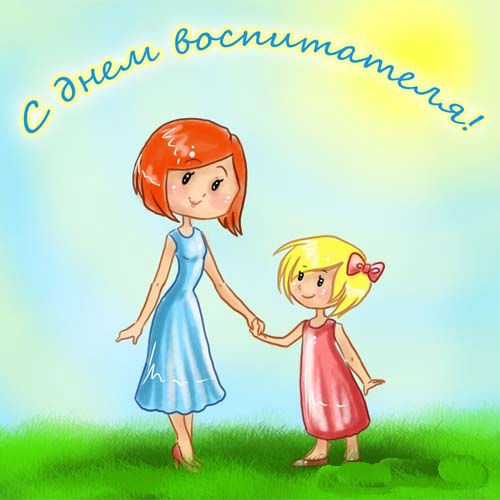 Портфолио  воспитателя детского сада – это персональная папка педагога с комплектом документов, которые подтверждают успешность педагогической деятельности, участие в разнообразных мероприятиях и конкурсах, повышение квалификации педагога.Нацелить воспитателя на развитие профессиональных качеств и повышение квалификации – вот задача портфолио.По содержанию можно выделить несколько видов портфолио воспитателя детского сада:аттестационное портфолио, в котором отражены результаты педагогической деятельности воспитателя ДОУ за межаттестационный промежуток времени;накопительное портфолио, которое охватывает сведения обо всех результатах педагогической деятельности воспитателя;тематическое портфолио, которое формируется в процессе изучения какой-либо большой темы или образовательной области;проблемное портфолио, содержащее сведения по злободневным для воспитателя проблемам.В зависимости от оформления портфолио воспитателя детского сада могут быть:печатными,электронными.Как правило, в структуре  портфолио воспитателя детского  сада, выделяют  несколько  разделов:1. Визитная карточка воспитателя.В разделе обязательно содержится такая информация о воспитателе, как:фамилия, имя, отчество воспитателя, год рождения – фото;сведения об образовании (копии дипломов об окончании учебных заведений);данные о трудовом и педагогическом стаже;копия аттестационного листа о присвоении категории.Все копии должны быть заверены заведующим ДОУ.2. Портрет.В этом разделе:характеристика, заверенная методистом или заведующим ДОУ (в которой характеризуются профессиональные и деловые качества воспитателя, возможности повышения профессионального уровня, активное участие в жизни детского сада);творческая работа, в которой в свободной форме рассказывается о мотивационном выборе профессии, излагаются перспективы профессиональной деятельности.3. Профессиональные достижения.В зависимости от вида портфолио в данный раздел обязательно включаются такие материалы, как:конспекты открытых просмотров непосредственно-образовательной деятельности (НОД), праздников, развлечений, выставок, КВНов и других видов деятельности;индивидуальный план по самообразованию с описанием темы, содержания, списка литературы для изучения, этапов и сроков осуществления;творческие отчёты об опыте работы в виде рефератов, докладов, сообщений, презентаций и т.д.;тематические и перспективные планы воспитательно-образовательной работы;тексты сообщений и других материалов, которые подтверждают участие воспитателя в ГМО, семинарах и т.д.; статьи, опубликованные в периодической печати, в сети Интернет (с указанием названия издания, сайта);тема и описание проектной деятельности, изготовленные дидактические пособия и материалы;разработки планов работы с семьёй, анкетирование родителей и другие формы взаимодействия;фотографии, аудиоматериалы и видеозаписи различных форм совместной деятельности воспитателя с детьми.* Для аттестационного портфолио воспитателя детского сада подбирают материал за период 1-5 лет..4. Достижения воспитанников.К материалам настоящего раздела можно отнести:данные диагностики уровня развития детей (в сравнении);копии грамот за призовые места воспитанников и копии сертификатов об участии воспитанников в конкурсах, спортивных и других творческих мероприятиях (с указанием уровня мероприятия);результаты продуктивной деятельности детей.5. Подтверждающие документы.Здесь воспитатель размещает:сведения о курсах повышения квалификации, профессиональной переподготовке или дополнительном образовании (копии документов);копии все полученных наград, грамот, благодарственных писем;сертификаты об участии в различных профессиональных и творческих конкурсах;справка, которая подтверждает использование современных образовательных технологий воспитателем (заверенная заведующим ДОУ).6. Экспертные оценки, отзывы, рекомендации.    В данном разделе помещают результаты аттестаций, отзывы  родителей о работе воспитателя, отзывы и рекомендации коллег.При составлении  портфолио воспитателя детского сада в    конце каждого раздела указывается список используемой     литературы.